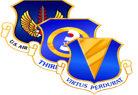 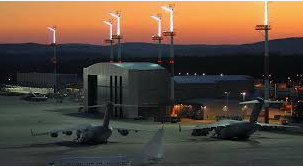 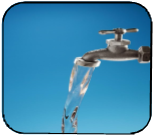 2022 Annual Drinking Water Quality Report(Consumer Confidence Report)This report contains important information about your drinking water.  If you do not understand it, please have someone explain or translate it for you.Dieser Bericht enthält wichtige Informationen zu Ihrem Trinkwasser.  Wenn Sie diesen Bericht nicht lesen können, lassen Sie ihn sich von jemandem erklären oder übersetzen.IntroductionWe are pleased to present this year’s Annual Drinking Water Quality Report (Consumer Confidence Report – CCR) as required by Department of the Air Force Instruction 48-144, Drinking Water Surveillance Program, and the Final Governing Standards for Germany (FGS-G).  This report provides an overview of last year’s (2022) drinking water quality and details about where your water comes from, what it contains, and how it compares to standards set by regulatory agencies.  We hope this report will raise your understanding of drinking water issues and awareness our need to protect your drinking water sources.  Our goal is to provide you with a safe, quality, and reliable drinking water supply.  We are committed to providing you with this information because informed customers are the best allies.  Water SourcesThe sources of drinking water (both tap water and bottled water) include rivers, lakes, streams, ponds, reservoirs, springs, and wells.  As water travels over the surface of the land or through the ground, it dissolves naturally-occurring minerals, and in some cases, radioactive material, and can pick up substances resulting from the presence of animals or from human activity. In order to ensure that tap water is safe to drink, the final governing standard for Germany prescribes regulations which limit the amount of certain contaminants in water provided by public water systems. Food and Drug Administration regulations establish limits for contaminants in bottled water which must provide the same protection for public health.Contaminants that may be present in source water include:-  Microbial contaminants, such as viruses and bacteria, which may come from sewage treatment plants, septic systems, agricultural livestock operations and wildlife.-  Inorganic contaminants, such as salts and metals, which can be naturally-occurring or result from urban storm water runoff, industrial or domestic waste water discharges, oil and gas production, mining, or farming.                                -  Pesticides and herbicides, which may come from a variety of sources such as agriculture, urban storm water runoff, and residential uses.   -  Organic chemical contaminants, including synthetic and volatile organic chemicals, which are by-products of industrial processes and petroleum production, and can also, come from gas stations, urban storm water runoff, and septic systems.-  Radioactive contaminants, which can be naturally-occurring or be the result of oil and gas production and mining activities.Where do we get our drinking water?The Kaiserslautern Military Community (KMC) drinking water systems provide water to approximately 20,000 customers at Ramstein Air Base (AB).  Bioenvironmental Engineering (BE) collects a total of 20 samples per month at multiple locations around the installation.  Additional samples are collected to meet AF unique requirements and ensure water quality across the entire installation. Ramstein AB water systems are classified as community water systems by HQ USAFE-AFAFRICA and German Authorities. KMC draws all its drinking water from deep wells several hundred feet below ground.  Our water is pumped from these wells, treated, and then distributed to our communities.  Within the KMC, there are many water distribution systems.  Ramstein AB has one system, supplied by four water treatment facilities.  The Cold Storage Area, located off site from Ramstein AB, has a separate system.  Since 2016, the two Contingency Training Squadron systems are being supplied with potable water by the City of Ramstein-Miesenbach.  Since November 2007, Vogelweh, including Kapaun Air Station, is supplied by the City of Kaiserslautern water provider Stadtwerke Kaiserslautern – SWK.Drinking Water and Your HealthAll drinking water, including bottled water, may reasonably be expected to contain at least small amounts of some contaminants.  The presence of contaminants does not necessarily indicate that the water poses a health risk.  More information on contaminants and potential health effects can be obtained by calling BE at DSN 479-2220 (0049-6371-46-2220).  Some people may be more vulnerable to contaminants in drinking water than the general population.  Immunocompromised persons such as persons with cancer undergoing chemotherapy, persons who have undergone organ transplants, people with HIV/AIDS or other immune system disorders, some elderly, and infants can be particularly at risk from infections.  These people should seek advice about drinking water from their health care providers. EPA/CDC guidelines on appropriate means to lessen the risk of infection by Cryptosporidium and other microbial contaminants are available from the Safe Drinking Water Hotline (1-800-426-4791). Is there Lead in my Water?Although we regularly test lead levels in your drinking water, it is possible that lead and/or copper levels at your home are higher because of materials used in your plumbing.  If present, elevated levels of lead can cause serious problems, especially for pregnant women and young children.  Lead in drinking water is primarily from materials and components associated with service lines and home plumbing.  Ramstein AB is responsible for providing high quality drinking water, but cannot control the variety of materials used in plumbing components.  When your water has been sitting for several hours, you can minimize the potential for lead and copper exposure by flushing your tap for 30 seconds to 2 minutes before using water for drinking or cooking.  If you are concerned about lead in your water, you may wish to have your water tested.  Information on lead in drinking water, testing methods, and steps you can take to minimize exposure is available from the Safe Drinking Water Hotline at 1-800-426-4791 or http://www.epa.gov/safewater/lead.A Final Word on Water Quality Your water quality team at Ramstein AB works around the clock to provide safe, dependable water at every tap.  But they can only ensure the success of today’s mission if everyone contributes.  Tomorrow’s success will depend on all of us, working together, to protect our vital water resources.Remember, the water we use does not quickly return to the aquifer, but is, for the most part, “consumed” by our actions. The military installation (Ramstein AB) and many nearby villages draw water from the same aquifer.  Conservation is therefore essential to protect our water supply.You should also consider ways you can reduce your water consumption, i.e. don’t let the water run while brushing your teeth, take a shower vs. a bath.  There are numerous ways to save our most valuable natural resource for us and the future of our children.  If you have ideas to reduce usage and contamination of this valuable resource submit it to the Ramstein AB Drinking Water Quality Working Group (POC – BE).  These efforts will help protect the future water supply by reducing the overall consumptive use.Customer Reviews WelcomeWe are available to address any questions or concerns you may have.  Housing residents should contact the Housing Office with any water concerns.  Dorm residents should contact their building manager.For more information on this report or base drinking water quality, please call BE at DSN 479-2220 (0049-6371-462220) or the 86 CES Environmental Management Flight at DSN 480-7712.About the Following PagesThe table below lists all of the drinking water contaminants that we detected during the calendar year of this report.  Although more than 90 contaminants were tested, only those substances listed below were detected in our water.  All sources of drinking water contain some naturally occurring contaminants.  The FGS-G requires us to monitor for certain contaminants less than once per year because the concentrations of these contaminants do not vary significantly from year to year, or the system is not considered vulnerable to this type of contamination.  Definitions and AbbreviationsAction Level (AL):  The concentration of a contaminant which, if exceeded, triggers treatment or other requirements which a water system must follow.Average:  Regulatory compliance with some Maximum Contaminant Levels (MCLs) are based on running annual average of monthly samples.Maximum Contaminant Level:  The highest level of a contaminant that is allowed in drinking water.  MCLs are set as close to the Maximum Contaminant Level Goal (MCLG) as feasible using the best available treatment technology.Maximum Contaminant Level Goal :  The level of a contaminant in drinking water below which there is no known or expected risk to health.  MCLGs allow for a margin of safety.Maximum Residual Disinfectant Level (MRDL):  The highest level of disinfectant allowed in drinking water.  There is convincing evidence that addition of a disinfectant is necessary for control of microbial contaminants.Maximum Residual Disinfectant Level Goal (MRDLG):  The level of a drinking water disinfectant below which there is no known or expected risk to health.  MRDLGs do not reflect the benefits of the use of disinfectants to control microbial contamination.millirems per year (mrem/year): a measure of radiation absorbed by the body.Million Fibers per Liter (MFL): a measure of the presence of asbestos fibers that are longer than 10 micrometers.Nephelometric Turbidity Units (NTU): Measurement of the clarity, or turbidity, of water.Picocuries per Liter (pCi/L): Measurement of the natural rate of disintegration of radioactive contaminants in water (also beta particles).pH: Measurement of acidity/basicity with7.0 being neutral.parts per million (ppm): One part substance per million parts water, or milligrams per liter.parts per billion (ppb): One part substance per billion parts water, or micrograms per liter.parts per trillion (ppt): One part substance per trillion parts water, or nanograms per liter.Running Annual Average (RAA): Average results for the most recent four quarters.Secondary Maximum Contaminant Level (SMCL): Recommended level for a contaminant that is not regulated and has no MCL.Treatment Technique: A required process intended to reduce the level of a contaminant in drinking water.How to Read the Data TablesStarting with a substance, read across.  The year sampled is 2022. MCL shows the highest level of substance (contaminant) allowed.  MCLG is the goal level for that substance (this may be lower than what is allowed). Average Amount Detected represents the measured amount (less is better).  Range tells the highest and lowest amounts measured.  A ‘No’ under Violation means the amount of substance met government requirements.  Typical Source tells where the substance usually originates.  Unregulated substances are measured, but maximum allowed contaminant levels have not been established by the government. Water Quality ResultsViolationsDuring 2022 previous violations show on the Ramstein AB CCR were able to be corrected. In result, Ramstein AB has met all standards for drinking water quality and remain with no current violations for the year of 2022. RAMSTEIN AIR BASE, GERMANYResidual DisinfectantsUnit of MeasureMRDLMRDLGAverage LevelMinimum LevelMinimum LevelMaximum LevelViolationTypical SourceFree Available Chlorineppb4000400020010101140NoWater additives used to control microbesFluorideppb40004000630240240930NoErosion of natural deposits; water additive which promotes strong teeth; discharge from fertilizer and aluminum factoriesContaminantUnit of MeasureMCLGMCLLevel FoundLevel FoundViolationViolationTypical SourceTypical SourceTotal Coliform# of Positives05.0%00NoNoNaturally present in the environmentNaturally present in the environmentBariumppb20002000320320NoNoDischarge of drilling wastes; discharge from metal refineries; erosion of natural depositsDischarge of drilling wastes; discharge from metal refineries; erosion of natural depositsTrichloroethyleneppb50502.32.3NoNoDischarge from factories and dry cleanersDischarge from factories and dry cleanersChloroformppb50506.56.5NoNoBy-products of drinking water chlorinationBy-products of drinking water chlorinationBromodichloromethaneppb80806.66.6NoNoBy-products of drinking water chlorinationBy-products of drinking water chlorinationDibromochloromethaneppb80805.45.4NoNoBy-products of drinking water chlorinationBy-products of drinking water chlorinationTribromomethaneppb80802.52.5NoNoBy-products of drinking water chlorinationBy-products of drinking water chlorinationCis-1-2-dichloroetheneppb7007001111NoNoDischarge from industrial chemical factoriesDischarge from industrial chemical factoriesTotal Trihalomethanesppb808017.317.3NoNoBy-products of drinking water chlorinationBy-products of drinking water chlorinationNitrate ppb44300443001900019000NoNoRunoff from fertilizer use; leaking from septic tanks, sewage; erosion of natural depositsRunoff from fertilizer use; leaking from septic tanks, sewage; erosion of natural depositsTetrachloroetheneppb1001006060NoNoDischarge from factories and dry cleanersDischarge from factories and dry cleanersDalaponppb200200190190NoNoRunoff from herbicide used on rights of wayRunoff from herbicide used on rights of wayGlyphosateppb700700150150NoNoRunoff from herbicide useRunoff from herbicide useNickelppb10010055NoNoDischarge of drilling wastes; discharge from metal refineries; erosion of natural depositsDischarge of drilling wastes; discharge from metal refineries; erosion of natural depositsSodiumppb2000002000001140011400NoNoNaturally present in the environmentNaturally present in the environmentLead and CopperUnitsMCLGMCLLevel Found90th Percentile# Sites Over ALViolationTypical SourceLeadppb015110NoCorrosion of household plumbing systems; erosion of natural deposits.Copperppb1300130097.60NoErosion of natural deposits; leaching from wood preservatives; corrosion of household plumbing systems.